Guía de Facilitaciónde Reuniones PresencialesVocabulario Común de la ParticipaciónGuia de Facilitaçãode Encontros PresenciaisVocabulário Comum da Participação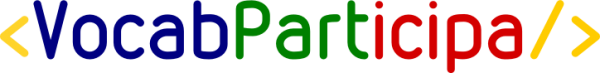 PerguntasPerguntas para facilitar os processos de encontros descentralizados:Perguntas iniciais para introdução do assunto:Quando pensa em participação social que imagens vêem a sua mente?Quando pensa em participação social que termos relevantes vêem a sua mente?Pergunta sobre o escopo do vocabulário:Como podemos diferenciar questões ligadas a reivindicação de direitos de questões mais fugazes ligadas a uma perspectiva particular?Perguntas sobre o papel do político eleito, no exercício das atividades atribuídas ao seu cargo:A candidatura de uma pessoa a um cargo público e político é uma ação de participação social?Um político eleito, no exercício das atividades atribuídas ao seu cargo, é um ator no escopo da participação social? E quando está fora do espaço de trabalho e se manifesta quanto a um tema qualquer? O diagrama a seguir mostra como percebemos alguns campos interligados, com sobreposições, mas diferentes na essência: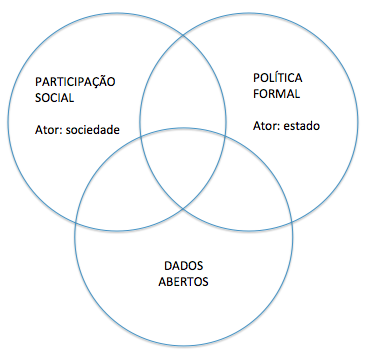 Pergunta para refinar a subclasse CAUSA:Quais são os tipos de causas? Elencamos até agora as seguintes:criar propostaidentificar problemapropor causalevantar uma questão ou pautalançar um desafiochamar uma passeataorganizar uma ocupaçãolançar um abaixo-assinadoformular uma política públicareivindicar direitosAtividadesPara que os encontros promovidos possam ser conduzidos com foco incluímos aqui uma relação de atividades específicas sugeridas:Card-sorting: http://corais.org/vocabulariodaparticipacao/node/6661 - comment-1644 Sonda cultural: http://corais.org/node/116 Mapeamento de iniciativas: https://docs.google.com/spreadsheet/ccc?key=0Ao1sqg-nQhqhdG5sQVg0VjQ0V1VKbTdGYXlxR01hbkE Última coisaSugerimos que em cada encontro presencial (entre 1 e 15/ago) sejam contemplados as seguintes etapas:Cadastramento de todos os participantes na plataforma do projeto: http://corais.org/vocabulariodaparticipacao/node/1456Sistematização das contribuições na plataforma do projeto:Wiki principal para a 2a versão do vocabulário: http://corais.org/vocabulariodaparticipacao/node/50586Termos relevantes: http://corais.org/vocabulariodaparticipacao/node/6625Escopo do projeto: http://corais.org/vocabulariodaparticipacao/node/6724Apoio na divulgação do formulário de mapeamento: http://corais.org/vocabulariodaparticipacao/node/1456Como colaborarEste documento está na plataforma Corais onde é possível incluir novas perguntas e atividades ou comentar as que já estão relacionadas neste documento.Obrigado!Apoio: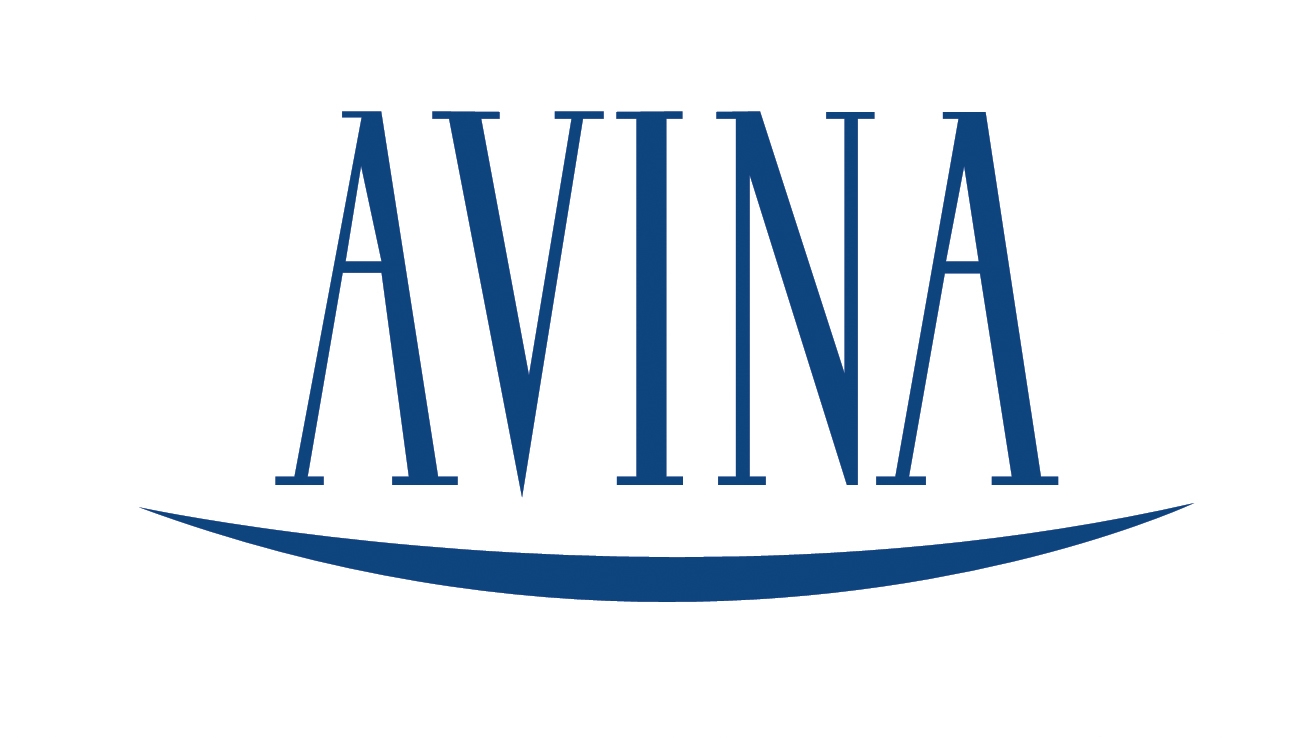 Realização: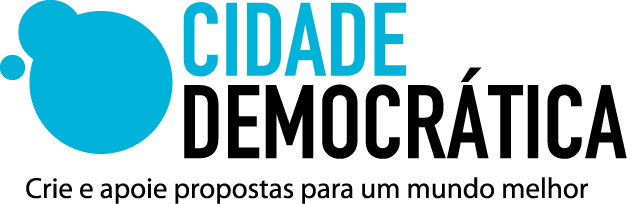 